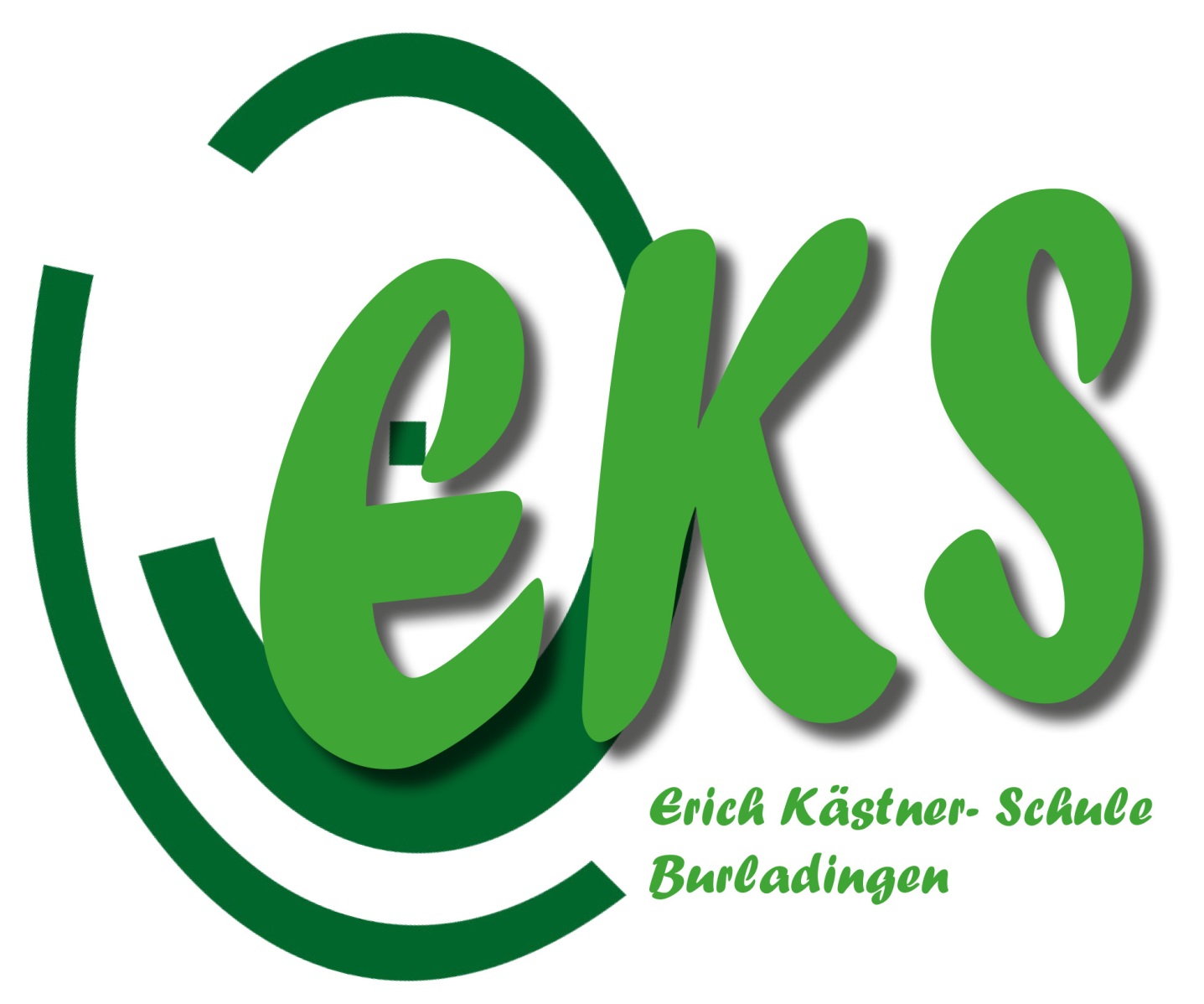 Schulordnung und Hausordnungder Erich Kästner-Schule Burladingen (Stand/März 23)Wir Lehrer, Schüler und Schülerinnen verbringen gemeinsam viele Stunden am Tag an unserer Erich Kästner-Schule. Wir fühlen uns nur dann wohl, wenn bestimmte Regeln eingehalten werden, die das Zusammenleben für alle Beteiligten so angenehm wie möglich machen:GrundsätzlichesWir sind freundlich, höflich und nett zu allen Mitmenschen in der Schule.Wir tun niemandem weh, nicht mit Worten oder mit Gewalt.Wir sind pünktlich da und haben Schulsachen und Sport- oder Schwimmsachen dabei: (Hygieneregeln)Bei Schulbeginn  zur 1. Stunde ist Einlass um 7:30 Uhr. Bei Schulbeginn zur 2. Stunde ist Einlass um 08:20 Uhr. Im Flur verhalten wir uns leise, so dass der Unterricht nicht gestört wird.Bei Schulbeginn um 13.55 Uhr ist Einlass um 13.45 Uhr.Erkrankte Schüler sollten am selben Tag, müssen aber spätestens am zweiten Tag der Verhinderung/Krankheit mit Angabe des Grundes und der voraussichtlichen Dauer der Verhinderung/Erkrankung telefonisch, elektronisch (Mail, Threema, WhatsApp) oder schriftlich (Zettel mit Grund und Unterschrift) entschuldigt werden.Falls dies telefonisch oder elektronisch gemacht wurde, muss spätestens am dritten Tag eine schriftliche Mitteilung (Zettel mit Grund und Unterschrift) nachgereicht werden.Bei Erkrankungen die länger als drei Tage andauern, wird zusätzlich ein ärztliches Attest gefordert.In begründeten Einzelfällen wird das ärztliche Attest bereits am ersten Tag verlangt.Im UnterrichtWir stören die Anderen nicht beim Lernen.Wir beschädigen nichts mutwillig. Für Schäden an Einrichtungsgegenständen, Lehr- Lernmitteln, sowie an persönlichen Gegenständen der Schüler haften die Erziehungsberechtigten und nicht die Schule.Wir hängen Jacken, Sport – und Schwimmsachen  an die Garderobe vor dem Klassenzimmer.Die Schwimmsachen nehmen wir am gleichen Tag wieder nach Hause. Schulweg, Schulhaus, SchulgeländeWir bringen keine gefährlichen Gegenstände bringen mit in die Schule. Dies könnten sein Messer, Spielzeugwaffen, Feuerzeuge…Cola, Energie-Drinks und Alkohol sind in der Schule verboten. Mineralwasser oder Leitungswasser sind erlaubt. Rauchen ist  in der Schule und auf dem Schulgelände verboten.Während des Unterrichts verlassen wir nicht eigenmächtig das Schulgelände.Wenn das Schulgelände verlassen werden muss, geht das nur mit Zustimmung des betreffenden Lehrers.Während der großen Pause halten wir uns auf dem Pausenhof auf.Dort sind Bälle, Fahrzeuge und Spielgeräte bei trockenem Wetter erlaubt und müssen von den verantwortlichen Schülern wieder zurück gebracht werden. Alle Spiel- und Sportgeräte müssen so behandelt werden, dass keine Personen oder Sachen beschädigt werden.Eine Ampel regelt das Betreten der Wiesenflächen.Toiletten sind keine Aufenthaltsräume.Kaugummis sind nicht erlaubt.Smartphones, Handys oder Tablets und sonstige elektronischen Geräte müssen in der Schule und im Schulgelände ausgeschaltet sein und dürfen erst nach Unterrichtschluss wieder eingeschaltet werden.Wir werfen keine Schneebälle, Steine und andere gefährliche Gegenstände, weder auf dem gesamten Schulgelände, noch an den Bushaltestellen und auf dem Schulweg.OrdnungsmaßnahmenJeder Lehrer hat das Recht und die Verpflichtung, eigenverantwortlich angemessene pädagogische Maßnahmen nach §90 Schulgesetz zu ergreifen, wenn gegen die Regeln der Schulordnung verstoßen wird. Dies kann sein: Nachsitzen bis zu 2 Stunden, Strafarbeiten, aus dem Unterricht herausnehmen. Weitere Maßnahmen nach §90 durch die Schulleitung.Sollten elektronische Geräte trotz Verbot benützt werden, werden diese beim ersten Mal eingezogen und erst nach dem Unterricht zurückgegeben. Die Eltern werden darüber benachrichtigt. Bei wiederholter Missachtung des Verbots wird das elektronische Gerät eingezogen und muss von den Eltern abgeholt werden. Die Eltern werden darüber benachrichtigt. Was passiert bei:Zuspätkommen: Nachsitzen, Benachrichtigung an die Eltern.Sport-Schwimmsachen vergessen: Strafarbeit, Benachrichtigung an die Eltern.Bei wiederholtem Mal Sport-Schwimmsachen vergessen: Nachsitzen, Benachrichtigung an die Eltern.Rauchen, Alkohol: Unterrichtsausschluss, Gespräch mit den Eltern, die Schulleitung ist mit einbezogen.Gewalttaten: Unterrichtsausschluss, Gespräch mit den Eltern, Maßnahmen durch die Schulleitung nach § 90.Delikte: Beleidigen, Schlagen…in den Pausen, auf dem Gang, im Unterricht:Strafarbeit, Nachsitzen, Wiedergutmachung, Klassenrat, Schülerrat.           Wer Sanktionen nicht einhält, z.B. Handy abgeben: Unterrichtsausschluss mit Arbeitsaufgaben und Elterngespräch.